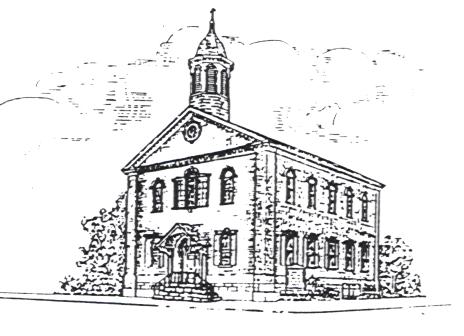  Those serving this month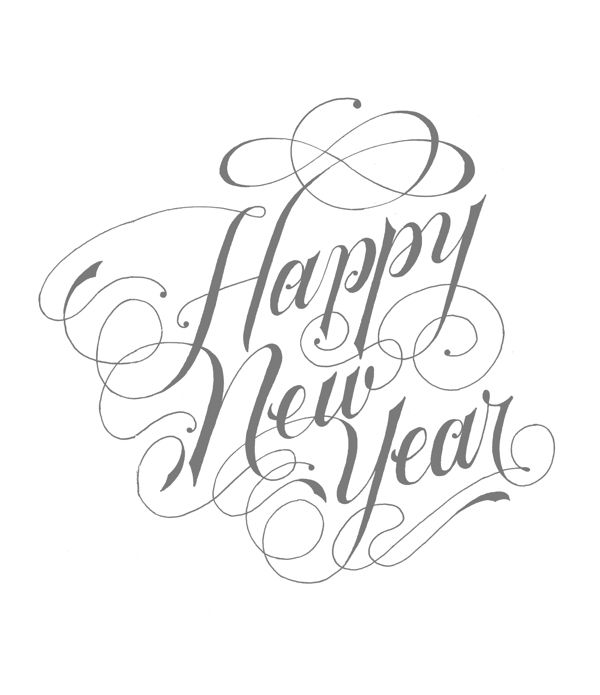 Consistory HighlightsConsistory met on Monday, December 11 at 7 pm.  Topics discussed included Pastor Chinault’s upcoming mission trip in January.  Pastor Kris will cover the two Sunday Services and the new pastor at Trinity, Reverend John Folk has also agreed to cover any pastoral duties that may come up during Pastor Austin’s absence.  Joan has been working on updating the Special Offerings list. There are some tiles coming up in the dining room.  Dusty will have Chesmont Carpet look and see what it may cost to replace these.  Installation of Consistory will take place on Sunday, January 14, 2024 and our next meeting will be on January 15, 2024.Respectfully Submitted,Brenda Ross, SecretaryANNUAL CONGREGATIONAL MEETINGZION’S UNITED CHURCH OF CHRISTNOVEMBER 19, 2023President Keith Clattenburg opened the meeting with a prayer and established we had quorum.  Brenda Ross read last year’s minutes.  Connie Griesemer motioned to approve and Jim Eschbach seconded.  Approved.Keith spoke about the dedication of our staff, Frank, and Kim.  He thanked Laura, his wife, for her support of him and Pastor Chinault for being such a wonderful pastor.  He thanked all the organizations dedicated to helping our church and the community.  He also had a thank you to consistory for all we do.  He announced that all consistory members except for Connie Griesemer and Dorcas Kiefer have agreed to serve another year.  Those staying are Dusty Rhoads, Jim Whisler, Joan Miller, Brian Miller, Elaine Richards, Diane Andres, Sharon Moser, and Brenda Ross.  Louise Griffiths has also agreed to serve next year.  Keith thanked Connie Griesemer for the many years she has served as Treasurer for Zion’s.Jim Griesemer motioned and Adrienne Bartolini seconded to approve the members of Consistory.  Approved.Joan Miller presented the budget for 2024.  Continued - Under Expenses, Joan mentioned the Conference recommends a 3% increase for pastors and we have applied the same increase to all our employees.  There is a little set aside to cover any extra hours Frank or Kim need to work.Two paid holidays have been approved by consistory for both employees at four hours each.  They must be used in the current year.  Supply pastor and organist pay will remain the same. The budget committee worked hard to estimate for next year.  Under Income, a change includes the income we receive from CCLU which is $500 a month and included a line for potato filling monies.  UCF line (ASK JOAN to give me this info) Joan informed us that no money has been taken from our investment accounts to cover any expenses.  It has been twelve years since we have taken any out of our investments.  After asking if anyone had any questions regard next year’s budget, she explained the idea of establishing Electronic Church Giving (she attended an online workshop for this topic).  There are fees to use this.  She found a company willing to wave their monthly fees.  After explaining everything she asked if anyone would be interested in going to Electronic Giving and asked for a show of hands.  None shown.  We will let this go.Joan thanked Connie for all her work alongside her for so many years.  Dusty Rhoads thanked Joan for her hard work.  A motion was made by Bambi Eschbach to approve the 2024 budget and Dusty Rhoads seconded.  Approved.Pastor Austin thanked Keith, Brenda, and Joan for their reports.  He expressed his gratitude to Connie and consistory.  He stated the CCLU ministry is going well.   Toys for Tots will be collecting in the Chapel building.  Our partnership with Trinity is going very well.  Emmanuel Lutheran is considering joining our joint worship.   Pastor expressed excitement that we received some new members.  He and Diane were so grateful for our support during his father’s care and passing.  He then said a word of prayer for the meal next door honoring Sue Hendricks joiningour church.With no further business, the meeting was adjourned.Respectfully Submitted,Brenda Ross  NEWSLETTER DEADLINEThe deadline for the February issue of the Tymes is January 20th. Please send articles to:  zionsuccoffice@comcast.netSUNDAY SCHOOL NEWSSunday School for youth and adults is held at 9 am.  The third week of the month is Confirmation Class for the youth and there is no Sunday School that week.  We are an intergenerational class and meet in the classroom next to the office in the Chapel building.  Lessons are usually based on the weekly lectionary with discussions.  All are welcome!Joan L Miller, Superintendent2023 Offering InformationPlease note that all 2023 donation envelopes received in the office by Tuesday, January 2, 2024. All donations after this date will be recorded as 2024 donations.CancellationsWe are in the season of snow and ice.  If church has been cancelled you can check by calling the church number (610-323-3637) and listening to the message.  Cancellations will also be posted on WFMZ Channel 69 TV.  Please remember, it is often impossible to properly clear snow and ice from the sidewalks and the parking lot in time for Sunday morning service.         HAPPY BIRTHDAY!          January 5 – Lois Oister                        6 – Lynda Wagner                              Chris Ross	                        9 – Jim Eschbach                      17 – Dorcas Kieffer                      18 – Michael Kehler	         21 – Gary Novack                      22 – Ken Shellenberger                      24 – Connie Griesemer      Happy Anniversary !           January 1 – Mr. & Mrs. Kyle Muth 	                  Married 19 years17th Annual Community Dr. Martin Luther King, Jr. All Faith CelebrationOn January 14 at 4:00 p.m. this event will be hosted by the Hill School and is being held at their Center for the Arts, 766 Beech Street. Featuring The Pottstown Interfaith Choir, The Hill School Choir, The Pottstown High School Concert Choir, and State Representative Joe Ciresi. Proceeds to Benefit Pottstown Salvation Army.Redner’s Receipts!Please place your Redner’s Save-a-Tape receipts in the box in the lobby of the Sunday School building. We need the entire register tape in order to get credit.  Also’ it has to have the words Save-a-Tape on it. Redner’s will donate 1% of sales to our church. Placing your grocery receipts in the box is an easy way to help Zion’s!!Redner’s and Giant Market Gift Cards Sales Members and friends may purchase a Giant and/or Redner’s Gift card to use for groceries or gas.  Denominations of cards come in $25, $50, or $100.  There is no charge to you but our church receives 5% of the grocery card purchase price.   Gift cards to Redner’s or Giant are available Sundays in the Christian Education building or during the week through the church office.Beacon of Hope Homeless Shelter 2023-2024 DonationsPottstown Beacon of Hope, in collaboration with borough leadership, St. Paul’s UCC, St. James Lutheran, Bethel Community Church, Congregation Hesed Shel Emet, First Baptist Church, Christ’s Episcopal Church, and First Presbyterian Church, will be opening an overnight warming center for the winter season. From November 1, 2023, to May 1, 2024, the center will operate daily from 7 pm to 7 am, providing a warm refuge for individuals experiencing homelessness, rotating between houses of faith and churches each month.Once open, we will need volunteers to assist with meals, cleaning, driving guests, and organizing of donations.  If you interested in supporting our efforts this winter season, please call 424-625-1818 or visit the website: www.pottstownbeaconofhope.org for more information and to sign up to help.   To make a monetary donation you can send your gifts to Zion’s (marked homeless donation), made payable to Zion’s UCC.  We will send the donations received to Beacon of Hope to help with this important ministry to our neighbors.Food SecurityEvery Monday at 4:00 p.m. balanced meals food boxes are distributed free to anyone in need.  The location is Bethel Community Church of Pottstown, 575 N. Keim St. Pottstown. This ministry is supported through the Pottstown Ministerium.  Please pass the word to anyone with a need for food.Altar Guild News The Altar Guild consists of women and men who volunteer to maintain and care for the sanctuary for each church service.Duties include flower placement each Saturday and distribution after Sunday services, Communion preparation, and clean-up all holiday decorations done with the help of everyone on the guild.Many volunteers are needed to beautify the church. If interested, contact Julie Rhoads.A Time to Meditate The heart must have its wintertime,A time to meditate…when peace,Like snow, descends with calming graceAnd all the fruitless worries cease.The heart must have its wintertime,A time when dreams, like roots, can sleepAnd gather strength until the dayThey have a rendezvous to keep.The heart must have its wintertime,An interlude when hope sprouts wingsAs bright as any cardinal’s,And newborn courage softly sings.The heart must have its time to snow…To rest in silence and to grow.Submitted by Louise GriffithsCareBag List for Pottstown Infusion CenterChurch folks are crocheting, sewing, kitting and diamond painting items for the Pottstown Infusion Cancer Center. There is a display in the narthex of the sanctuary of a sample CareBag. Some of the items included are prayer shawls or lap blankets, knitted hats, scarves, word searches, journal books, coloring books, colored pencils, nail clippers, angel key chains, travel size hand lotion, travel size Biotine mouthwash, chapstick, and inspirational notes. Monetary contributions are also welcome to purchase supplies. There is a bin in the narthex as well as one in the entryway of the Chapel Building for contributions. For Christmas Year RoundLord Jesus, we thank you for the spirit shed abroad in human hearts on Christmas. Even aswe invited you on Christmas to be born again in our hearts, so will you go with us throughout the days ahead, to be our companion in all that we do. Will you help each of us to keep Christmas alive in our hearts, that it may continue to glow, to shed warmth and to speak its message during all the bleak days of winter.May we hold on to that spirit, may it be we can go into another week, and then be encouraged to discover that Christmas can last the year round. So give us joyful, cheerful hearts, to the glory of Jesus Christ, our Lord. Amen.Adapted from a prayer by Peter MarshallParaments and Liturgical Colors for WorshipParament: Derived from the Latin word paramentum which means adornment. In the early church it referred to hangings in a room to add sophistication and beauty. Colors signified a particular liturgical season. In the 12th century, Pope Innocent III, described the use of the five colors as written by the Crusaders for the church in Jerusalem. The five colors were white, red, black, violet, and green.White or Gold: signifies Purity, Glory, Joy.Used during Easter, Christmas, Epiphany, Transfiguration.Violet: Signifies Penitence, Sacrifice, Pain and Suffering.Used during the season of Lent.Red: Symbolizes the sacrificial blood of Christ and celebration of Martyrs. Used during Holy Week, Palm Sunday, Pentecost.Blue: Symbolizes the sky or heaven, where heralds proclaimed Jesus’ birth. Used during Advent. Violet/Blue also used during Advent.Green: “Ordinary Time”, used after Pentecost and through out the year to symbolize growth and new life.Black: Signifies Death and Mourning. Used Good Friday.Altar Cloth: In the early church, altar cloths were made of gold or silver and inlaid with precious stones. Today the altar cloth is made of hemp or linen for cleanliness, whiteness and firmness. The altar cloth is always white and should be left on the altar at all times.Zion’s United Church of Christ209 Chestnut StreetPottstown, PA  19464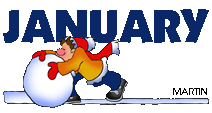   NewsletterI will recount the gracious deeds of the Lord, the praiseworthy acts of the Lord, because of all that the Lord has done for us.Isaiah 63: 7Altar Guild: Julie RhoadsFinancialSecretary: Louise GriffithsJanuary 6 (Epiphany, Three Kings Day—End of 12 days of Christmas—NO SERVICE)
Isaiah 60: 1-6;  Ephesians 3: 1-12;  Matthew 2: 1-12January 7Baptism of Christ) Joint Communion at Trinity—Pastor John Folk preaching
Lectionary Readings:Genesis 1: 1-5;  Acts 19: 1-7;  Mark 1: 4-11
Pastor Austin commissioned for mission trip to Costa Rica.January 14 (Installation of Consistory)
Lectionary Readings:
Psalm 139(reader: Joan Miller);  I Corinthians 6: 12-20 (Joan); John 1: 43-51
Theme:  “Known and Loved” (Pastor Kris)January 21Lectionary Readings:Jonah 3: 1-5, 10 (reader: Bambi Eschbach);  I Corinthians 7: 29-31 (Bambi);  Mark 1: 14-20Theme:  “Follow Me” (Pastor Kris)January 28Lectionary Readings:
Deuteronomy18: 15-20 (reader: Sharon Moser);  I Corinthians 8: 1-13 (Sharon);  Mark 1: 21-28Sermon:  “The Great Healer”Financial AssistantsJoan MillerJulie RhoadsDiane AndresDusty RhoadsHead Usher/ UshersService at TrinityJen YoungJim MillerCraig StrunkJanuary  2024January  2024January  2024January  2024January  2024SunMonTueWedThuFriSat1 New Year's Day2 3 Wednesday CrewQuiltersPing Pong and Pizza, 5:30 pmHandbell Rehearsal,6:30 pmChoir Rehearsal, 7:00 pm4 5 6 7 Joint Service at TrinityCommunion8 9 10 Wednesday CrewQuiltersBible Study, 12:00 pmPing Pong and Pizza, 5:30 pmHandbell Rehearsal,6:30 pmChoir Rehearsal, 7:00 pm11 12 13 14 15 Martin Luther King Jr.Consistory Meeting, 7:00 pm16 17 Wednesday CrewQuiltersPing Pong and Pizza, 5:30 pmHandbell Rehearsal,6:30 pmChoir Rehearsal, 7:00 pm18 19 20 February newsletter deadline21 Confirmation Class22 23 24 Wednesday CrewQuiltersBible Study, 12:00 pmPing Pong and Pizza, 5:30 pmHandbell Rehearsal,6:30 pmChoir Rehearsal, 7:00 pm25 26 Community Meal at Emmanuel, 12:00 pm27 28 29 30 31 Wednesday CrewQuiltersPing Pong and Pizza, 5:30 pmHandbell Rehearsal,6:30 pmChoir Rehearsal, 7:00 pm